
Pontbegyűjtő teljesítménytúra, a feladat: a rajtban megnevezett 6 db ellenőrzőpont felkeresése Herman Ottó Emlékház (Pele-lak). Miskolc, Erzsébet sétány 33.
 8:00-9:00 óra  1000 Ft/fõ  30 km  800 m  9 óra  MTSZ 61 pont  C38/8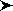 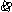 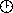 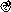 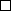 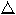 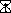 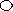 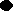 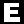 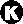 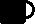 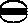 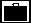 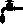 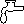 
Pontbegyűjtő teljesítménytúra, a feladat: a rajtban megnevezett 4 db ellenőrzőpont felkeresése Herman Ottó Emlékház (Pele-lak). Miskolc, Erzsébet sétány 33.
 9:00-11:00 óra  1000 Ft/fõ  15 km  400 m  5 óra  MTSZ 61 pont  C38/8Mindkét távhoz:
A túra célja: tisztelgés Herman Ottó emléke előtt.
Igazolás módja: fénykép készítése a megadott turisztikai objektumokról!
Szükséges felszerelés: Bükk turistatérkép, fényképezőgép.
Kedvezmény a nevezési díjból: TTT, MTSZ, MSTSZ tagoknak, Spuri kártyával 100 Ft/fő, Magyar Turista kártyával 200 Ft/fő. Előnevezés hivatalosan nincs, de megköszönjük, ha az indulási szándékot március 25-ig jelzik az alábbi címen: E-mail: kovacsagabor@gmail.com
Díjazás: minden szintidőn belüli túrateljesítőnek KITŰZŐ és EMLÉKLAP.
Térkép: Bükk-fennsík turistatérképe, a Bükk turista és szabadidő térképe.
A hosszú táv teljesítése beleszámít a „Borsod-Abaúj-Zemplén megye teljesítménytúrázója” címért kiírt mozgalomba.Letöltések száma: 812. Módosítva: 2015.03.03Ez a kiírás a TTT oldalának másolata és a TTT engedélyével készült.A túra kiírása a TTT honlapon: http://www.teljesitmenyturazoktarsasaga.hu/tura?id=6248 